IEEE P802.11
Wireless LANsAbstractThis submission proposes resolutions for the following comments from comment collection on P802.11-REVme D2.0:3753Revision History:R0: Initial version.R1: Editorial fix based on comments received offline.CID 3753Discussion:In OWE RFC, the following table is provided to avoid any ambiguity. Propose to revise table 12-11 to have subcolumns to provide the same level of clarity. 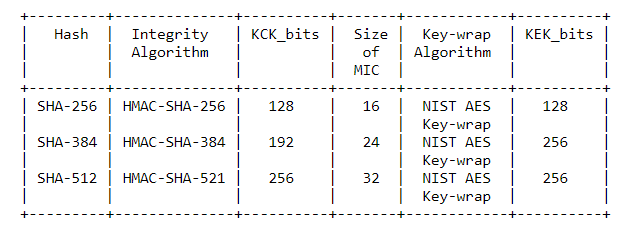 Note we do not change AKM 17 and AKM 18 beucase “/” has other meanings for AKM 16 and 17. For the 00-0F-AC:16 and 00-0F-AC:17 AKMs (FILS with FT), different keys and algorithms are used in EAPOL-Key frames and FT authentication sequence. These different cases are indicated in the table in <EAPOL-Key> / <FT authentication> formatProposed Resolution: CID 3753	REVISEDInstruction to TGme Editor:Implement the proposed text updates for CID 3753 in 11-23/0156r1Proposed Text Update: CID 3753Instruction to TGme Editor: Update REVme D2.0 12.4 as shown below (track change on).EAPOL-Key PDU construction and processing…(existing texts)….Table 12-12 Hash identified in SAE and integrity algorithm(M67)…(existing texts)….CIDClausePage.LineCommentProposed Change3753Table 12-11 and 12-12 needs to be combined to know the corresponding bits of KCK, KEK, and size of MIC. One clarification can be to expand table 12-12 to have 3 more columns to clarify the the size of correspoding KCK, KEK and size of MIC. Note that Table 2: Integrity and Key Wrap Algorithms in RFC 8110 lists all the corresponding size.expand table 12-12 to have 3 more columns to clarify the the size of correspoding KCK, KEK and size of MIC.Integrity and key wrap algorithms Integrity and key wrap algorithms Integrity and key wrap algorithms Integrity and key wrap algorithms Integrity and key wrap algorithms Integrity and key wrap algorithms Integrity and key wrap algorithms Integrity and key wrap algorithms AKMIntegrity algorithmKCK_bitsSize of MICKey wrap algorithmKEK_bitsKCK2_bitsKEK2_bitsDeprecatedHMAC-MD512816ARC41280000-0F-AC:1HMAC-SHA-1-12812816NIST AES Key Wrap1280000-0F-AC:2 HMAC-SHA-1-12812816NIST AES Key Wrap1280000-0F-AC:3AES-128-CMAC12816NIST AES Key Wrap1280000-0F-AC:4AES-128-CMAC12816NIST AES Key Wrap1280000-0F-AC:5AES-128-CMAC12816NIST AES Key Wrap1280000-0F-AC:6AES-128-CMAC12816NIST AES Key Wrap1280000-0F-AC:8AES-128-CMAC12816NIST AES Key Wrap1280000-0F-AC:9AES-128-CMAC12816NIST AES Key Wrap1280000-0F-AC:11HMAC-SHA-25612816NIST AES Key Wrap1280000-0F-AC:12HMAC-SHA-38419224NIST AES Key Wrap2560000-0F-AC:13HMAC-SHA-38419224NIST AES Key Wrap2560000-0F-AC:14AES-SIV-25600AES-SIV-2562560000-0F-AC:15AES-SIV-51200AES-SIV-5125120000-0F-AC:16AES-SIV-256/ AES-128-CMAC00/16AES-SIV-256/ NIST AES Key Wrap25612812800-0F-AC:17AES-SIV-512/ HMAC-SHA-38400/24AES-SIV-512/ NIST AES Key Wrap51219225600-0F-AC:18(#1084)HMAC-SHA-25612816NIST AES Key Wrap1280000-0F-AC:18(#1084)NIST AES Key Wrap0000-0F-AC:18(#1084)NIST AES Key Wrap0000-0F-AC:19(M20)HMAC-SHA-38419224NIST AES Key Wrap2560000-0F-AC:20(M20)HMAC-SHA-38419224NIST AES Key Wrap2560000-0F-AC:22(M20)HMAC-SHA-38419224NIST AES Key Wrap2560000-0F-AC:23(M20)HMAC-SHA-38419224NIST AES Key Wrap2560000-0F-AC:24(M21)(M67)HMAC-SHA-256 (see Table 12-12 (Hash identified in SAE and integrity algorithm(M67)))(M67)128(M67)16NIST AES Key Wrap(M67)1280000-0F-AC:24(M21)NIST AES Key Wrap0000-0F-AC:24(M21)NIST AES Key Wrap0000-0F-AC:25(M21)(M67)HMAC-SHA-256 (see Table 12-12 (Hash identified in SAE and integrity algorithm(M67)))(M67)128(M67)16NIST AES Key Wrap(M67)1280000-0F-AC:25(M21)NIST AES Key Wrap0000-0F-AC:25(M21)NIST AES Key Wrap00Hash identified in 12.4.2 (Assumptions on SAE)Integrity algorithmSHA-256HMAC-SHA-256SHA-384HMAC-SHA-384SHA-512HMAC-SHA-512